ОЛЕКСАНДРІЙСЬКА РАЙОННА РАДАКІРОВОГРАДСЬКОЇ ОБЛАСТІДЕСЯТА СЕСІЯ ВОСЬМОГО СКЛИКАННЯР І Ш Е Н Н Явід 26 листопада 2021 року									№ 164	м. ОлександріяПро внесення доповнення до програми економічного і соціального розвитку Олександрійського району  на 2021 рік в новій редакціїКеруючись пунктом 16 частини першої статті  43 Закону України «Про місцеве самоврядування в Україні», розглянувши подання голови Олександрійської районної державної адміністрації Кіровоградської області про внесення доповнення до програми економічного і соціального розвитку Олександрійського району на 2021 рік в новій редакції,  РАЙОННА РАДА ВИРІШИЛА:Доповнити частину «Основні завдання та заходи щодо розвитку галузі» пункту 6 «Забезпечення підтримки дітей, сім'ї та молоді» розділу ІІ  «Розвиток людського капіталу та підвищення якості життя населення» програми економічного і соціального розвитку Олександрійського району на 2021 рік в новій редакції, затвердженої рішенням Олександрійської районної ради Кіровоградської області від 14 травня 2021 року № 120, таким абзацом: «здійснення контролю діяльності служб у справах дітей сільських, селищних рад Олександрійського району.».Голова районної ради							Сергій РАКУТА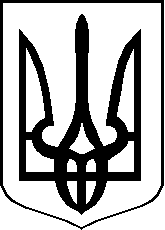 